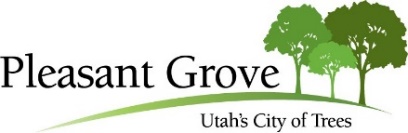 PUBLIC HEARING NOTICENOTCE S HEREBY GVEN that Pleasant Grove City Council will hold a Public Hearing on Tuesday April 9, 2024 at 6:00 p.m. in the Community Room at the Police and Court Building at 108 S 100 E, Pleasant Grove, Utah, to consider the following item(s):Public Hearing to consider for adoption an Ordinance to amend City Code Section 10-19: Signs and Outdoor Advertising. The applicant, Slope Construction, proposes to amend City Code Sections 10-19-7 and 10-19-13 to remove roof signs from the Prohibited Signs section and to permit roof signs in commercial zones. Public Hearing to consider for adoption an Ordinance to amend City Code Section 10-19: Signs and Outdoor Advertising. The applicant, YESCO LLC, proposes to amend City Code Section 10-19-9: Freestanding Signs to increase the permitted sign height and square footage of pole signs located on properties adjacent to I-15. Public Hearing to consider for adoption an Ordinance to amend City Code Section 10-14-28-6: Setbacks and Street Landscaping Buffers in the Valley Grove Mixed-Use Overlay. The applicant, St. John’s Properties, proposes an Ordinance to adjust the setback requirements for buildings along Pleasant Grove Boulevard.Public Hearing to consider a request from Michael & Kori Richins for a zone change from R1-9 (Single-Family Residential) Zone to R1-8 (Single-Family Residential) Zone, on approximately 1.86 acres of land located at 642 South 780 East. Additional addresses in this rezone include 770 and 758 E Orchard Drive, and 635, 649, and 679 S Spruce Avenue.For assistance in understanding the above item(s), you may contact Daniel Cardenas at 801-785-5045 or dcardenas@pgcity.orgCERTIFICATE OF POSTING:		I certify that the above notice is posted in three public places (City Hall, Library, and Community Room 108 S 100 E.) within the Pleasant Grove City limits on March 28, 2024. Public Hearing Notice also posted on State (http://pmn.utah.gov) and City (www.plgrove.org) websites. 		/s/Wendy Thorpe, City Recorder